Правила внутреннего распорядка для воспитанников муниципального бюджетного учреждения дополнительного образования "Дом детского творчества" муниципального образования «Сусуманский городской округ»	1. ОБЩИЕ ПОЛОЖЕНИЯ 1.1. Настоящие правила внутреннего распорядка (далее - Правила) разработаны в соответствии с Законом РФ «Об образовании» от 29.12.2013 года № 273- ФЗ, Приказ Министерства образования и науки РФ от 29 августа 2013 г. № 1008  «Об утверждении порядка организации и осуществления образовательной деятельности по дополнительным общеобразовательным программам», Уставом МБУ ДО «ДДТ».1.2 Введение настоящих Правил способствует совершенствованию качества, результативности организации образовательного процесса в ДДТ, становлению культуры отношений в детских объединениях. Правила призваны способствовать формированию общекультурных, коммуникативных компетенций у обучающихся. 1.3. Настоящие правила определяют основы статуса воспитанников Дома детского творчества, их права и обязанности как участников образовательного процесса, устанавливают учебный распорядок и правила поведения обучающихся в Доме детского творчества. 1.4. Воспитанники и их родители (законные представители) должны быть ознакомлены с настоящими Правилами. Разъяснение их содержания возложено на педагогов дополнительного образования Дома детского творчества. 1.5 Дисциплина в учреждении поддерживается на основе уважения человеческого достоинства воспитанников, педагогических работников, обслуживающего персонала. 1.6 Применение методов физического и психологического насилия по отношению к воспитанникам не допускается. 1.7 Факты нарушения дисциплины и правил поведения могут быть рассмотрены на собрании детского объединения, на педагогическом совете в присутствии воспитанника и его родителей (законных представителей) в соответствии с Положением о дисциплинарных взысканиях в отношении воспитанников МБУ ДО «ДДТ».2. ПРАВА воспитанников 2.1. Воспитанники имеют право на:- получение дополнительных образовательных услуг в условиях, отвечающих требованиям избранных образовательных программ, безопасности и гигиены; - уважение своего человеческого достоинства;- на получение  информации, касающейся образовательного и воспитательного процесса;- свободное выражение собственных мнений и убеждений;- возможность  свободного перехода из объединения в объединение учреждения в течение учебного года;- участие в общественной жизни объединения, учреждения в целом;  -посещение по своему выбору мероприятий, не предусмотренных планом работы ДДТ и планами детских объединений;- на участие в детских общественных объединениях, участие в работе органов ученического управления МБУ ДО «ДДТ» -на бесплатное пользование информационными ресурсами, учебными и наглядными пособиями, объектами культуры и спорта.- на обжалование в установленном порядке, локальных актов МБУ ДО «ДДТ», касающихся образовательного и воспитательного процесса через законных представителей;- на развитие своих творческих способностей,  участие в конкурсах, фестивалях, смотрах, выставках, спортивных мероприятиях;3. ПРАВИЛА ПОВЕДЕНИЯ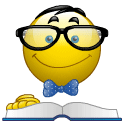  3.1. Воспитанникам Дома детского творчества предлагаются различные формы организации образовательного процесса: занятия в учебном классе, экскурсии, концертная и конкурсная деятельность, культурно - массовые мероприятия, соревнования и др.Воспитанники должны- выполнять Устав Дома детского творчества, Правила внутреннего распорядка;- бережно относиться к имуществу Дома детского творчества;- уважать честь и достоинство других детей и работников Дома детского творчества ; - заниматься ответственно и добросовестно, эффективно использовать образовательные и социально-культурные возможности учреждения для саморазвития и совершенствования;- выполнять требования педагогов в части, отнесенной Уставом и локальными актами учреждения к их компетенции;- своевременно без опозданий приходить на занятия, извещать педагогического работника (руководителя детского объединения) о причинах отсутствия на занятиях;- иметь опрятный внешний вид, сменную обувь, форму для специализированных занятий в соответствии с требованиями дополнительной общеобразовательной образовательной программы;- представлять медицинские документы, подтверждающие отсутствие противопоказаний для занятий в детских объединениях физкультуры и спорта, хореографии, вено патриотического направления;- соблюдать требования техники безопасности, санитарии и гигиены образовательного процесса, правила пожарной безопасности, поддерживать чистоту и порядок в помещениях учреждения.2.2. Воспитанникам запрещается:- приносить, передавать или использовать оружие, спиртные напитки, табачные изделия, токсические и наркотические вещества, антиобщественную литературу, любые средства и вещества, которые могут привести к взрывам и пожарам;- применять физическую силу для выяснения личных отношений, применять методы запугивания и вымогательства;- производить любые действия, влекущие за собой опасные последствия для окружающих;- во время занятий мешать образовательному процессу (шуметь, громко разговаривать, отвлекать других обучающихся); - во время перемены кричать, шуметь, бегать, играть в игры, которые могут привести к травмам и порче имущества; - бегать и устраивать игры на лестничных пролетах;- сквернословить и нарушать этические нормы и правила.3. Настоящие правила обязательны для все воспитанников МБУ ДО « ДДТ» и действуют до замены новыми, но не более 3х лет.Утверждено:Директор МБУ ДО «ДДТ»____________И.В Елисеева«11»мая.2018г.,Приказ № 71Согласовано:на педагогическом совете11.05.2018г.,